АДМИНИСТРАЦИЯ 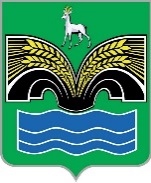 ГОРОДСКОГО ПОСЕЛЕНИЯ МИРНЫЙМУНИЦИПАЛЬНОГО РАЙОНА КРАСНОЯРСКИЙ САМАРСКОЙ ОБЛАСТИПОСТАНОВЛЕНИЕот ____________ 2022 года № ___О внесении изменений в состав комиссии по соблюдению требований к служебному поведению муниципальных служащих и урегулированию конфликта интересов в администрации городского поселения Мирный муниципального района Красноярский Самарской областиВ целях актуализации муниципальных правовых актов городского поселения Мирный муниципального района Красноярский Самарской области о противодействии коррупции, руководствуясь Положением о комиссиях по соблюдению требований к служебному поведению федеральных государственных служащих и урегулированию конфликта интересов, утвержденным Указом Президента Российской Федерации от 01.07.2010         № 821, администрация городского поселения Мирный муниципального района Красноярский Самарской области ПОСТАНОВЛЯЕТ:1. Внести в состав комиссии по соблюдению требований к служебному поведению муниципальных служащих и урегулированию конфликта интересов в администрации городского поселения Мирный муниципального района Красноярский Самарской области, утвержденный постановлением администрации городского поселения Мирный муниципального района Красноярский Самарской области от 19.04.2016 № 24 (с изменениями от 25.02.2021 № 25, от 23.07.2021 № 77), изменение, изложив его в следующей редакции:«СОСТАВкомиссии по соблюдению требований к служебному поведению муниципальных служащих и урегулированию конфликта интересов в администрации городского поселения Мирный муниципального района Красноярский Самарской областиМартынов Алексей Анатольевич - Глава городского поселения Мирный муниципального района Красноярский Самарской области, председатель комиссии.Савинова Татьяна Александровна – ведущий специалист (главный бухгалтер) администрации городского поселения Мирный муниципального района Красноярский Самарской области, заместитель председателя комиссии.Голикова Марина Александровна – ведущий специалист администрации городского поселения Мирный муниципального района Красноярский Самарской области, секретарь комиссии.Федотова Ольга Вячеславовна – библиотекарь Мирновского библиотечного филиала № 26 МБУК «Межпоселенческая централизованная библиотечная система» муниципального района Красноярский Самарской области (по согласованию).Николаева Елена Алексеевна – специалист по социальной работе Автономной некоммерческой организации «Центр социального обслуживания населения Северного округа в муниципальном районе Красноярский» (по согласованию).Шаерман Наталья Александровна - учитель государственного бюджетного общеобразовательного учреждения Самарской области средняя общеобразовательная школа п. Мирный муниципального района Красноярский Самарской области (по согласованию).».2. Опубликовать настоящее постановление в газете «Красноярский вестник» и разместить на официальном сайте Администрации муниципального района Красноярский Самарской области в сети Интернет в разделе «Поселения/Мирный».3. Настоящее решение вступает в силу со дня его подписания.Глава городского поселения Мирныймуниципального района КрасноярскийСамарской области                                                                 А.А. Мартынов